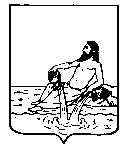 ВЕЛИКОУСТЮГСКАЯ ДУМАВЕЛИКОУСТЮГСКОГО МУНИЦИПАЛЬНОГО ОКРУГАР Е Ш Е Н И Е  от       25.10.2022            №     45                  ___________________________________________________________________________                   ______________________г. Великий УстюгРуководствуясь статьями 37, 41 Федерального закона от 06.10.2003 № 131-ФЗ «Об общих принципах организации местного самоуправления в Российской Федерации», статьями 51, 57, 58, 59 Гражданского кодекса Российской Федерации, статьями 12, 13.1, 14, 15, 16 Федерального закона от 08.08.2001 № 129-ФЗ «О государственной регистрации юридических лиц и индивидуальных предпринимателей», законом Вологодской области от 28.04.2022 № 5115-ОЗ «О преобразовании всех поселений, входящих в состав Великоустюгского муниципального района Вологодской области, путем их объединения, наделении вновь образованного муниципального образования статусом муниципального округа и установлении границ Великоустюгского муниципального округа Вологодской области», Великоустюгская Дума РЕШИЛА:1. Учредить отраслевой (функциональный) орган администрации Великоустюгского муниципального округа Вологодской области –управление культуры, спорта и молодежной политики администрации Великоустюгского муниципального округа Вологодской области в форме муниципального казенного учреждения и наделить его правами юридического лица. 1.1. Установить:полное официальное наименование – управление культуры, спорта и молодежной политики  администрации Великоустюгского муниципального округа Вологодской области,сокращенное официальное наименование – управление культуры, спорта и молодежной политики администрации Великоустюгского муниципального округа,местонахождение – Вологодская область, город Великий Устюг.1.2. Утвердить Положение об управлении культуры, спорта и молодежной политики  администрации Великоустюгского муниципального округа Вологодской области согласно приложению к настоящему решению.2. Реорганизовать управление культуры, спорта и молодежной политики администрации Великоустюгского муниципального района в форме присоединения к управлению культуры, спорта и молодежной политики администрации Великоустюгского муниципального округа Вологодской области.Установить, что управление культуры, спорта и молодежной политики администрации Великоустюгского муниципального округа Вологодской области является правопреемником управления культуры, спорта и молодежной политики  администрации Великоустюгского муниципального района.3. Установить, что управление культуры, спорта и молодежной политики администрации Великоустюгского муниципального округа Вологодской области приступает к исполнению полномочий по решению вопросов местного значения на территории муниципального образования Великоустюгский муниципальный округ Вологодской области с 1 января 2023 года. 4. Установить, что в переходный период, установленный статьей 5 закона Вологодской области от 28.04.2022 № 5115-ОЗ «О преобразовании всех поселений, входящих в состав Великоустюгского муниципального района Вологодской области, путем их объединения, наделении вновь образованного муниципального образования статусом муниципального округа и установлении границ Великоустюгского муниципального округа Вологодской области»:4.1. до 01 января 2023 года полномочия заместителя Главы Великоустюгского муниципального округа, начальника управления культуры, спорта и молодежной политики исполняются заместителем руководителя администрации Великоустюгского муниципального района, начальником управления культуры, спорта и молодежной политики Козулиной Ириной Андреевной.4.2. финансовое обеспечение деятельности управления культуры, спорта и молодежной политики администрации Великоустюгского муниципального округа Вологодской области осуществляется за счет средств районного бюджета.5. Уполномочить заместителя руководителя администрации Великоустюгского муниципального района, начальника управления культуры, спорта и молодежной политики Козулину Ирину Андреевну подать заявления (уведомления) в уполномоченный федеральный орган исполнительной власти, осуществляющий государственную регистрацию юридических лиц:о государственной регистрации управления культуры, спорта и молодежной политики администрации Великоустюгского муниципального округа Вологодской области в качестве юридического лица,о начале процедуры реорганизации управления культуры, спорта и молодежной политики   администрации Великоустюгского муниципального района, управления культуры, спорта и молодежной политики   администрации Великоустюгского муниципального округа Вологодской области.6. Заместителю руководителя администрации Великоустюгского муниципального района, начальнику управления культуры, спорта и молодежной политики:1) в течение пяти рабочих дней со дня внесения в Единый государственный реестр юридических лиц записи о начале процедуры реорганизации письменно уведомить кредиторов о начале реорганизации;2) в течение пяти рабочих дней со дня внесения в Единый государственный реестр юридических лиц записи о начале процедуры реорганизации, а также по истечении месяца со дня первого опубликования от имени участвующих в реорганизации юридических лиц опубликовать в журнале «Вестник государственной регистрации» уведомление о реорганизации в соответствии со статьей 60 Гражданского кодекса Российской Федерации от имени всех участвующих в реорганизации юридических лиц;3) уведомить работников о реорганизации и изменении существенных условий трудового договора, провести организационно-штатные мероприятия в соответствии с действующим трудовым законодательством;4) в срок до 1 декабря 2022 года провести инвентаризацию имущества  и обязательств участвующих в реорганизации юридических лиц;5) направить заявление в уполномоченный федеральный орган исполнительной власти, осуществляющий государственную регистрацию юридических лиц, о завершении реорганизации по истечении трех месяцев с даты внесения в Единый государственный реестр юридических лиц записи о начале процедуры реорганизации.7. Настоящее решение вступает в силу со дня его принятия, за исключением пункта 2, который вступает в силу со дня государственной регистрации управления культуры, спорта и молодежной политики   администрации Великоустюгского муниципального округа Вологодской области в качестве юридического лица.8. Настоящее решение подлежит официальному опубликованию в средствах массовой информации и размещению на официальном сайте Великоустюгского муниципального района в информационно-телекоммуникационной сети Интернет.УТВЕРЖДЕНО: решением Великоустюгской Думы  от 25.10.2022 г. № 45ПОЛОЖЕНИЕОБ УПРАВЛЕНИИ КУЛЬТУРЫ, СПОРТА И МОЛОДЕЖНОЙ ПОЛИТИКИ АДМИНИСТРАЦИИ ВЕЛИКОУСТЮГСКОГО МУНИЦИПАЛЬНОГО ОКРУГА ВОЛОГОДСКОЙ ОБЛАСТИ1. Общие положения1.1. Управление культуры, спорта и молодежной политики администрации Великоустюгского муниципального округа Вологодской области является органом  администрации Великоустюгского муниципального округа Вологодской области, осуществляющим функции по решению вопросов местного значения муниципального округа в сфере культуры, спорта и молодежной политики, дополнительного образования в сфере культуры и спорта.1.2. Управление культуры, спорта и молодежной политики администрации Великоустюгского муниципального округа Вологодской области осуществляет свою деятельность в соответствии с законодательством Российской Федерации, законодательством Вологодской области, муниципальными правовыми актами Великоустюгского муниципального округа, настоящим Положением.1.3. Полное наименование органа администрации Великоустюгского муниципального округа Вологодской области - управление культуры, спорта и молодежной политики администрации Великоустюгского муниципального округа Вологодской области.Официальное сокращенное наименование органа администрации Великоустюгского муниципального округа Вологодской области – управление культуры, спорта и молодежной политики администрации Великоустюгского муниципального округа (далее – управление культуры).1.4. Учредителем управления культуры является администрация Великоустюгского муниципального округа Вологодской области.Управление культуры в своей деятельности подконтрольно и подотчетно Главе Великоустюгского муниципального округа Вологодской области (далее - Главе округа).1.5. Управление культуры является юридическим лицом, имеет обособленное имущество, бюджетную смету, счета, открываемые в соответствии с законодательством Российской Федерации и Вологодской области, гербовую печать, бланки и штампы со своим наименованием. Управление культуры выступает истцом и ответчиком в судах общей юрисдикции и арбитражных судах.1.6. Местонахождение управления культуры г. Великий Устюг, Советский проспект,  103.1.7. Почтовый адрес управления культуры: 162390, г. Великий Устюг, Советский проспект,  103.1.8. Управление культуры  не вправе заниматься предпринимательской деятельностью.2. Основные задачи управления культурыОсновными задачами управления культуры является обеспечение реализации полномочий:обеспечение реализации функций в сфере культуры, спорта и молодежной политики дополнительного образования в сфере культуры и спорта, в том числе через подведомственные учреждения, на территории Великоустюгского муниципального округа;осуществление анализа состояния отрасли, разработка и реализация мероприятий, направленных на повышение качества услуг в сфере культуры, спорта и молодежной политики, оказываемых населению округа;осуществление анализа состояния отрасли, разработка и реализация мероприятий, направленных на повышение качества услуг, оказываемых населению округа подведомственными учреждениями.3. Полномочия (функции) управления культурыДля достижения основных задач управление культуры осуществляет следующие полномочия (функции):3.1.1. В сфере культуры:3.1.1.1. Создание условий для развития местного традиционного народного художественного творчества, участие в сохранении, возрождении и развитии народных художественных промыслов в муниципальном округе;3.1.1.2. Организация библиотечного обслуживания населения, комплектование и обеспечение сохранности библиотечных фондов библиотек муниципального округа;3.1.1.3. Создание условий для организации досуга и обеспечения жителей муниципального округа услугами организаций культуры;3.1.1.4. Обеспечение соблюдения установленного порядка проведения на территории округа гастрольно-концертной деятельности.3.1.1.5. Разработка и реализация муниципальной программы «Сохранение и развитие культуры и искусства Великоустюгского муниципального округа» .3.1.2. В сфере дополнительного образования:3.1.2.1. Организация предоставления дополнительного образования детям в сфере культуры на территории округа;3.1.2.2. Организация летнего отдыха детей в каникулярное время в подведомственных учреждениях;3.1.3. В сфере физической культуры и спорта: 3.1.3.1. Определение основных задач и направлений развития физической культуры и спорта с учетом местных условий и возможностей. 3.1.3.2. Обеспечение условий для развития на территории муниципального округа физической культуры, школьного спорта и массового спорта, организация проведения официальных физкультурно-оздоровительных и спортивных мероприятий муниципального округа;3.1.3.3. Подготовка необходимых документов и внесение предложений по присвоению спортивных разрядов «второй спортивный разряд», «третий спортивный разряд», присвоение квалификационных категорий спортивных судей «спортивный судья второй категории», «спортивный судья третей категории» в порядке, установленном соответственно Положением о Единой всероссийской спортивной классификации и Положением  о спортивных судьях;3.1.3.4. Популяризация физической культуры и спорта среди различных групп населения;3.1.3.5. Разработка и реализация календарного плана официальных физкультурных мероприятий и спортивных мероприятий округа, в том числе включающих в себя физкультурные мероприятия и спортивные мероприятия по реализации комплекса ГТО; 3.1.3.6. Организация и проведение официальных физкультурных мероприятий и спортивных мероприятий, а также организация массовых физкультурно-спортивных праздников округа;3.1.3.7. Организация медицинского обеспечения официальных физкультурных мероприятий и спортивных мероприятий округа; 3.1.3.8. Содействие обеспечению общественного порядка и общественной безопасности при проведении официальных физкультурных мероприятий и спортивных мероприятий округа; 3.1.3.9. Внесение Главе округа предложений по порядку формирования спортивных сборных команд округа и обеспечение спортивной экипировкой;3.1.3.10. Развитие детско-юношеского спорта в целях создания условий для подготовки спортивных сборных команд округа и участие в обеспечении подготовки спортивного резерва для спортивных сборных команд области;3.1.3.11. Разработка и реализация муниципальных программ в сфере развития физической культуры и спорта на территории округа;3.1.3.12. Наделение некоммерческих организаций правом по оценке выполнения нормативов испытаний (тестов) комплекса ГТО;3.1.3.13. Создание центров тестирования по выполнению нормативов испытаний (тестов) комплекса ГТО в форме некоммерческих организаций;3.1.3.14. Оказание содействия развитию физической культуры и спорта инвалидов и лиц с ограниченными возможностями здоровья, адаптивной физической культуры и адаптивного спорта на территории округа;3.1.3.15. Разработка и реализация муниципальной программы в области развития физической культуры и спорта.3.1.4. В сфере молодежной политики:3.1.4.1. Содействие развитию молодежной инициативы, молодежного общественного движения;3.1.4.2. Организация и осуществление мероприятий по работе с детьми и молодежью в муниципальном округе;3.1.4.3. Создание условий для гражданского становления, духовно-нравственного и патриотического воспитания молодых граждан;3.1.4.4. Координация деятельности и методическое обеспечение организаций, объединений, участвующих в реализации молодежной политики округа;3.1.4.5. Организация профилактики негативных явлений в молодежной среде;3.1.4.6.  Оказание содействия в организации деятельности Молодежного Парламента Великоустюгского муниципального округа;3.1.4.7. Организация реализации муниципальной программы, предусматривающей обеспечение жильем молодых семей;3.1.4.8. Создание условий для стимулирования подростков, молодежи, их наставников за особые заслуги и достижения в реализации интеллектуального, духовно-нравственного, творческого и спортивного потенциала;   3.1.4.9. Участие в реализации молодежной политики;3.1.4.10. Разработка и реализация мер по обеспечению и защите прав  и законных интересов молодежи на территории округа;3.1.4.11. Разработка и реализация муниципальных программ по основным направлениям реализации молодежной политики;3.1.4.12. Организация и осуществление мониторинга реализации молодежной политики в округе.3.1.4.13   Осуществляет иные полномочия в сфере реализации прав молодежи, определенные федеральными законами;3.2. Для реализации установленных функций управление культуры:3.2.1. Организует фестивали, конкурсы, смотры, слеты, соревнования и другие формы мероприятий, ведет статистическую отчетность;3.2.2. Является муниципальным заказчиком, финансируемым из бюджета округа при осуществлении закупок на поставку товаров, выполнение работ и оказание услуг;3.2.3. Разрабатывает и контролирует выполнение муниципального задания подведомственными учреждениями;  3.2.4. Разрабатывает и вносит на рассмотрение проекты муниципальных правовых актов в рамках возложенных на управление культуры функций;3.2.5. Осуществляет подготовку и согласование проектов нормативно-правовых актов по вопросам деятельности управления культуры в том числе муниципальных программ;3.2.6. В порядке, установленном действующим законодательством, осуществляет функции и полномочия учредителя подведомственных учреждений. Осуществляет бюджетные полномочия главного распорядителя и получателя средств бюджета округа;3.2.7. Осуществляет ведомственный контроль за соблюдением трудового законодательства и иных нормативных правовых актов, содержащих нормы трудового права, в подведомственных учреждениях;3.2.8. Запрашивает и получает сведения, необходимые для решения вопросов, относящихся к сфере ведения управления;3.2.9. Создает совещательные и консультативные органы (комиссии, советы и др.).3.2.10. В соответствии с Положением о наградах вносит представления к присвоению почетных званий Российской Федерации, награждению, поощрению наградами Главы округа, Департамента культуры и туризма Вологодской области, Департамента физической культуры и спорта Вологодской области, организует вручение дипломов, благодарственных писем, благодарности, Почетной грамоты управления;3.2.11. Содействует в организации подготовки и дополнительного образования специалистов в области культуры, физической культуры и спорта, по работе с молодежью, дополнительного образования в сфере культуры;3.2.12. Обеспечивает учет и сохранность документов постоянного хранения и по личному составу, а также своевременную передачу их на государственное хранение в установленном порядке. Ведет статистическую отчетность;3.2.13. Представляет информацию о своей деятельности органам государственной статистики и иным лицам в соответствии с законодательством Российской Федерации, отчитывается о результатах деятельности в порядке и сроки, установленные законодательством Российской Федерации;3.2.14. Обеспечивает выполнение мероприятий по гражданской обороне, противопожарной безопасности, мобилизационной подготовке, защите персональных данных;3.2.15. Осуществляет рассмотрение обращений граждан в порядке, установленном действующим законодательством.3.2.16. Осуществляет разработку и осуществление мер, направленных на укрепление межнационального и межконфессионального согласия, поддержку и развитие языков и культуры народов Российской Федерации, проживающих на территории муниципального округа, реализацию прав коренных малочисленных народов и других национальных меньшинств, обеспечение социальной и культурной адаптации мигрантов, профилактику межнациональных (межэтнических) конфликтов.4. Имущество управления культуры4.1. Имущество управления культуры является муниципальной собственностью округа и закрепляется за ним на праве оперативного управления. Права владения, пользования и распоряжения в отношении закрепленного имущества управление культуры осуществляет в пределах, установленных законодательством.4.2. Источниками формирования имущества управления культуры являются:бюджетные средства;имущество, составляющее  собственность округа  и закрепленное за управлением культуры на праве оперативного управления.4.3. Бюджетное финансирование управления культуры и использование им выделенных денежных средств осуществляются по бюджетной смете, утверждаемой в установленном порядке в пределах бюджетных ассигнований, предусмотренных в  бюджете округа на содержание управления культуры. Использование денежных средств управлением культуры производится в порядке, установленном бюджетным законодательством.5. Организация деятельности управления культуры5.1. Управление культуры  осуществляет свою деятельность в пределах, установленных действующим законодательством и настоящим Положением.5.2. Структурными подразделениями управления культуры являются отделы.5.3. Управление культуры возглавляет заместитель Главы Великоустюгского муниципального округа Вологодской области, начальник управления культуры, спорта и молодежной политики (далее - начальник управления), который назначается на должность и освобождается от должности Главой Великоустюгского муниципального округа Вологодской области.5.4. Начальник управления действует в интересах управления культуры добросовестно и разумно.5.5. Начальник управления  имеет заместителя, назначаемого на должность в установленном порядке.5.6. Начальник управления  подотчетен и подконтролен Главе Великоустюгского муниципального округа Вологодской области.5.7. Начальник управления:5.7.1. Осуществляет руководство деятельностью управления на основе единоначалия;5.7.2. Организует деятельность управления по реализации возложенных на управление культуры задач, полномочий (функций);5.7.3. Издает в пределах своих полномочий приказы по вопросам, входящим в компетенцию управления культуры;5.7.4. Обеспечивает исполнение федеральных законов, законов области, иных нормативных правовых актов, муниципальных правовых актов Великоустюгского муниципального округа;5.7.5. Вносит в администрацию Великоустюгского муниципального округа проекты  муниципальных правовых актов по вопросам, входящим в компетенцию управления культуры;5.7.6. Подписывает документы, исходящие из управления культуры;5.7.7. Подписывает договоры, заключаемые управлением культуры, выдает доверенности;5.7.8. В пределах, установленных действующим законодательством и настоящим Положением, распоряжается имуществом управления культуры;5.7.9. Утверждает положения об отделах управления культуры, должностные регламенты муниципальных  служащих и лиц, замещающих должности, не отнесенные к должностям муниципальной службы;5.7.10. Осуществляет назначение и освобождение от должности муниципальных служащих и лиц, замещающих должности, не отнесенные к должностям муниципальной службы;5.7.11. Вносит в установленном порядке предложения о присвоении муниципальным служащим и лицам, замещающим должности, не отнесенные к должностям муниципальной службы почетных званий и награждении;5.7.12. Принимает меры по предотвращению и урегулированию конфликта интересов;5.7.13. Принимает меры по предотвращению коррупции;5.7.14. Организует кадровое обеспечение деятельности управления культуры, в том числе мероприятия по профессиональному развитию муниципальных  служащих и лиц, замещающих должности, не отнесенные к должностям муниципальной службы;5.7.15. Обеспечивает в управлении культуры исполнение трудового законодательства и законодательства о муниципальной службе, применяет к муниципальным  служащим и лицам, замещающим должности, не отнесенные к должностям муниципальной службы управления культуры меры поощрения и дисциплинарные взыскания;5.7.16. Осуществляет иные полномочия в соответствии с законодательством Российской Федерации, Вологодской области и муниципальными правовыми актами Великоустюгского муниципального округа.5.8. Конфликт интересов.В случае если начальник управления имеет заинтересованность в совершении тех или иных действий, в том числе в совершении сделок, стороной которых является или намеревается быть управление культуры, а также в случае иного противоречия интересов указанных лиц и управления культуры  в отношении существующих или предполагаемых действий, в том числе сделок, начальник управления обязан сообщить о своей заинтересованности Главе Великоустюгского муниципального округа Вологодской области до момента принятия решения о совершении данных действий.Урегулирование конфликта интересов осуществляется в соответствии с действующим законодательством. Решение об одобрении совершения таких действий принимает Глава Великоустюгского муниципального округа Вологодской области.6. Ответственность управления культуры,муниципальных служащих и лиц, замещающих должности, не отнесенные к должностям муниципальной службы управления культуры6.1. Управление культуры несет ответственность за выполнение возложенных на него полномочий (функций) в соответствии с действующим законодательством Российской Федерации, Вологодской области и муниципальными правовыми актами Великоустюгского муниципального округа.6.2. Начальник управления культуры несет персональную ответственность за выполнение возложенных на управление культуры полномочий (функций), неисполнение и (или) ненадлежащее исполнение должностных обязанностей, в том числе непринятие мер по устранению причин коррупции в соответствии с действующим законодательством.6.3. Муниципальные служащие  управления культуры в соответствии с Федеральным законом  от 2 марта 2007 года № 25-ФЗ «О муниципальной службе в Российской Федерации», а также лица, замещающие должности, не отнесенные к должностям муниципальной службы в соответствии с Федеральным законом от 25 декабря 2008 года № 273-ФЗ «О противодействии коррупции» и иным законодательством Российской Федерации,  Вологодской области и муниципальными правовыми актами Великоустюгского муниципального округа несут ответственность:за неисполнение и ненадлежащее исполнение по их вине возложенных на них должностных обязанностей по осуществлению функций и полномочий управления культуры;за действия и бездействие, повлекшие нарушение прав и законных интересов граждан и организаций.7. Ликвидация и реорганизация управления культуры,внесение изменений в настоящее Положение7.1. Решение о ликвидации или реорганизации управления культуры принимается Великоустюгской Думой Великоустюгского муниципального округа Вологодской области.7.2. Ликвидация и реорганизация управления культуры осуществляются в порядке, установленном законодательством Российской Федерации.7.3. Изменения в настоящее Положение вносятся решением Великоустюгской Думы. Об учреждении отраслевого (функционального) органа администрации Великоустюгского муниципального округа Вологодской области – управления культуры, спорта и молодежной политики администрации Великоустюгского муниципального округа Вологодской области, утверждения положения о нем и реорганизации управления культуры, спорта и молодежной политики  администрации Великоустюгского муниципального районаПредседатель Великоустюгской Думы__________________С.А. КапустинГлава Великоустюгского муниципального района ________________     А.В. Кузьмин